Body of Persons Approval Model Application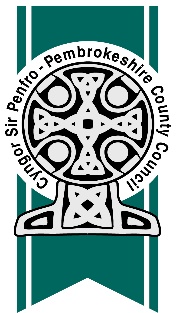 The Children and Young Persons Act 1963The Children (Performances and Activities) (Wales)Regulations 2015(Outline) Application Form (Wales) for a Body of Persons Approval as an exemption from licensing requirements for performance(s) to take place within the boundaries of Pembrokeshire County CouncilChildren and Young Persons Act 1963 s37(3)(b)Data Protection Act 2018All information you provide will be held in accordance with the Data Protection Act 2018.Section 1 – Organisation DetailsName of organisation:Name of applicant*:*Please note: The applicant must be able to ensure the safeguarding and protection of the children involved in the performance(s) and have the authority to agree, on behalf of the organisation, to any terms and conditions set out by the local authoritySection 2 - Details of performanceIf your performance(s) has already been arranged please complete Part A. If you have applied for a fixed term approval and have not arranged the performances, please complete Part B. Do not complete both Parts.Part AContinue to Section 3Part BSection 3: Safeguarding arrangementsName of person responsible for child protection and safeguarding:Section 4 – Other applicationsDeclaration of compliance with the children (performances and activities) (Wales) regulations 2015I confirm that no payment in respect of taking part in the performance(s), other than for offsetting expenses, will be made to any young persons or to anyone on their behalf such as a parent/carer.I confirm that the child protection policy for the organisation is attached.I confirm that all the young people’s parents/carers have confirmed that they are fit and that their health will not suffer by taking part in the performance(s).I confirm that the Organisation agrees to the terms as set out in the “Contract of Agreement” and “Guidance” attached.I confirm that no child of compulsory school age requires any absence from school to take part in the production.Applicant signature:Date:Print name:Please send completed application form and signed contract to: Child Performance Licences FAO Kathy PowellInclusion Business Support Team Children & Schools DirectorateCounty HallHaverfordwest SA61 1TPTelephone Number: 01437 775139DetailsPlease write inRegistered address of organisationIncluding postcodeTel. no(s)email addressDetailsPlease write inPosition in organisationAddress if differentInc. postcodeTel. no(s)e-mail addressDetailsPlease write inPerformance titleaddress of venue including postcodeDate(s) of performance(s)Time(s) of performance(s)Description of the performance(s) for which the approval is requested.Please provide as full a description as you can about what the children will actually be required to do.DetailsPlease write inDescribe the performance(s) your organisation plans to produce if the approval is granted. This may be a general description but, where possible, provide as full a description as you canWhere are these likely to take place? for example, community halls, professional theatres, shopping centresWhich person(s) will be responsible for organising and overseeing individual performances?This may be a post in the organisation, a local leader or officer.What arrangements do you have in place to ensure that:the applicant is informed of all performances being arranged by the organisation; andthe organiser(s) of every performance are made aware of the conditions of this approval and of the legal requirements in place?DetailsPlease write inPosition in organisationAddressincluding postcodeTel. no(s)e-mail addressHow do you ensure your child protection policy is followed throughout your organisation?What safeguarding training do you provide to those in your organisation who come in to contact with children?What arrangements do you have in place for the supervision of the children at rehearsals and performances?When was your child protection policy last reviewed and by whom? Please attach a copy of the policy to this application.DetailsPlease write inHave BOPA applications been made to other local authorities?If yes, which authorities and datesHas your organisation ever had a BOPA refused?If yes, which authorities refused the application(s) and why?Has your organisation ever applied for a licence for a child to take part in performances or activities?If yes, which authorities and datesHas your organisation ever had an application for a licence refused?If yes, which authorities refused the application(s) and why?